Summer Term 1: Week 1                                                                      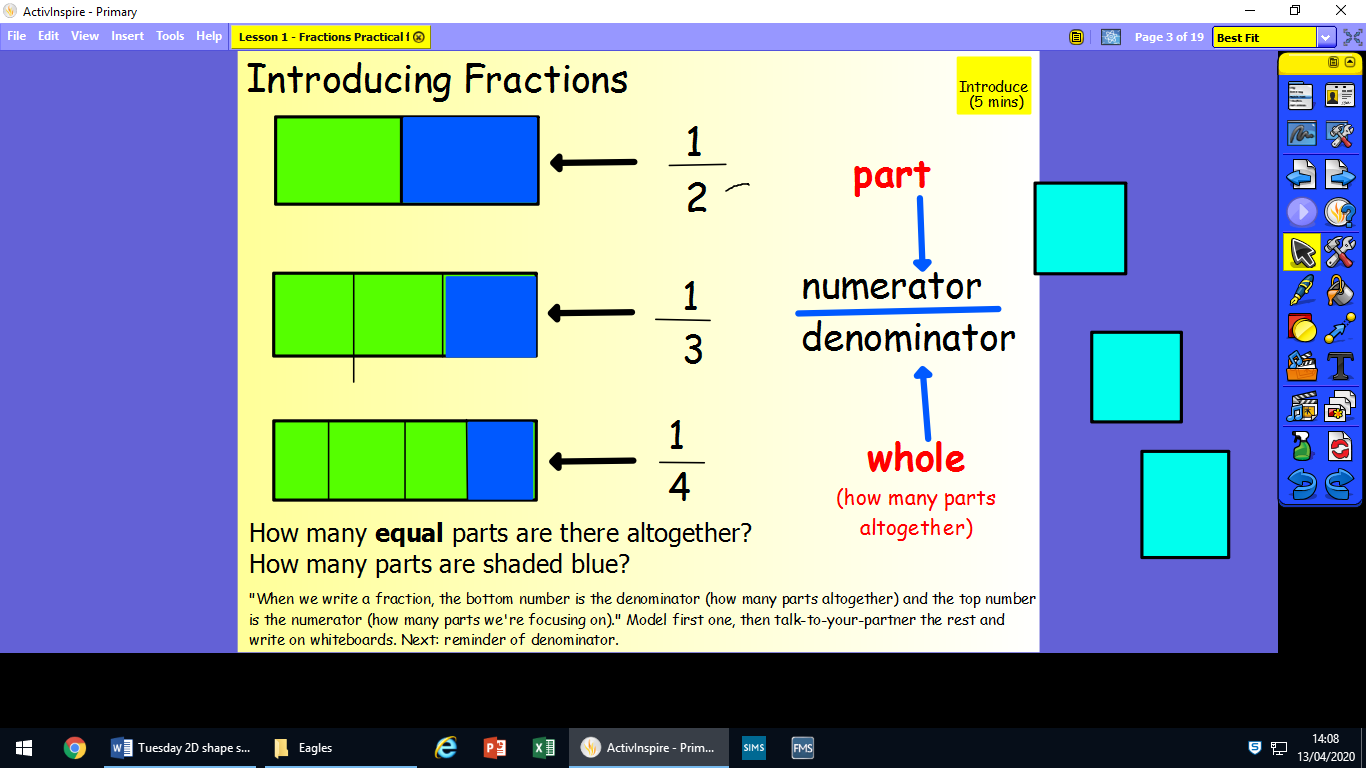 Maths Task 4 – half of amountsA fraction is an equal part of a whole. When we write a fraction we have 2 parts – the denominator and the numerator.For example; ½ is 1 part of 2 equal partsCircle half of these objects.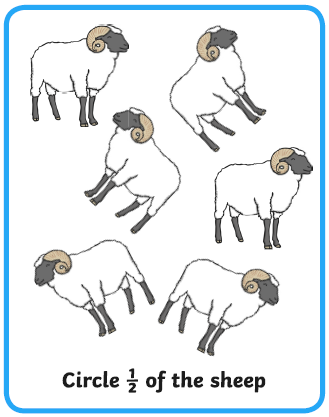 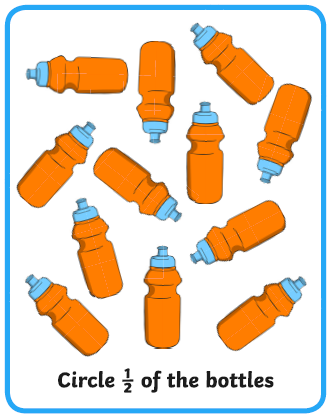 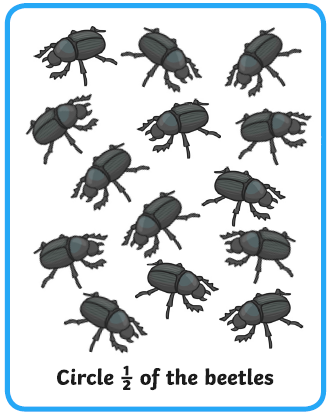 Find half by sharing into the circles.½ of 12 =    ½ of 8 =     ½ of 10 = Now try these: ½ of 20           ½ of 6            ½ of 16        